Сайт: http://www.tvk.tv/news/detail.php?IBLOCK_ID=&ELEMENT_ID=7570598«Отдыхать зимой будем!» Полеводы ЗАО «Степное» убирают урожай 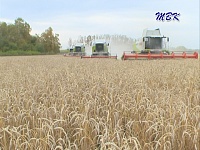 Смотреть видео Скачать видео Нравится На 30 сентября в Искитимском районе зерновые культуры убраны с площади 29 тысяч 100 гектаров, что составляет 43, 5%. Прирост почти в половину дала уборка прошлой недели. Средняя урожайность зерновых культур - более 22 центнеров с гектара. Для сравнения в прошлом году на эту дату зерновые были убраны на площади 72% при урожайности 9 центнеров с гектара.  С какими трудностями сталкиваются хозяйства? После прошлогодней засухи и бескормицы площади посевов в ЗАО «Степное» было решено увеличить. Так только пшеницы в этом году здесь посеяли 6 тысяч гектаров, против прошлогодних пяти.  Увеличены посевы однолетних трав и овса. Вот только уборка нынче сложная.Владимир Засыпкин, директор ЗАО «Степное»: «Поздно мы начали молотить и это не по нашей причине. Просто природа матушка делает нам такие сюрпризы. Сложность заключается ещё в том, что в этом году молотим сырое зерно. Вот буквально 2 дня молотим сухое, а всё остальное время молотили сырое зерно и много его молотить нельзя, потому что если сильно много намолотишь - его не сохранишь».Каждый погожий день  для полеводов как подарок. Но и трудиться приходится изо всех сил. На счету каждая минута. Сергей Нижник, механизатор ЗАО «Степное» «Изворачиваемся как: погоды нет – обрабатываем землю, погода есть – хоть на 10 минут, но мы выезжаем. И пока идёт комбайн, до часу, до двух, до двенадцати так и работаем. – Тяжело?! – Отдыхать зимой будем».Техника пока не подводит.  В хозяйстве она в основном импортная, себя уже зарекомендовавшая. Из относительно новых  комбайнов – американец «Джон Дир». При хорошей погоде за день может в одиночку убрать 2 тысячи центнеров. В отличие от прямого комбайнирования он подбирает пшеницу с валков, обмолачивает, а солому распыляет на удобрения. Производительность как у трёх обычных комбайнов.Николай Просеков, механизатор ЗАО «Степное»: «Я поначалу на «Доминаторах», на всех  комбайнах прошёл. Этот самый хороший». Есть техника, есть хороший  трудолюбивый коллектив, но погода непредсказуема.  Поэтому к форс-мажорным обстоятельствам  в хозяйстве тоже готовятся.Владимир Засыпкин, директор ЗАО «Степное»: «Мы уже начали часть того, что хотели молотить, убирать на сенаж, это зерносмеси, чтобы хотя бы дополнительно заготовить корма. Потому что у нас был опыт 2009 года, когда мы тоже ударно молотили, и 3 тысячи тонн у нас сгнило просто зерна. Поэтому в этом году я не хочу повторять таких ошибок, как в том году. А вообще, конечно, стараемся, молотим. Я думаю, что если погода постоит, мы обязательно смолотим». Даже в такую сложную кампанию, как нынешняя, полеводы не теряют оптимизма. Хотя работы в эту осень предстоит ещё сделать много. До сих пор убирается сенаж, которого, кстати, уже заготовили в 2 раза больше прошлогоднего объема. Пока не приступали к уборке подсолнечника. А это ещё 300 гектаров.Подробнее в видеосюжете.© НОВОСТИ ТВК Для нас важно знать ваше мнение. Оставьте свой комментарий. ТВК live 09.10.2013 / Автор: Н. Борисова